385438, а. Ходзь, ул. Краснооктябрьская, 104, Кошехабльский район, Республика Адыгеятел.факс: 8(87770) 9-67-40E-mail: Xodzinskoe@mail.ru; сайт:  adm-hodz.ruПОСТАНОВЛЕНИЕ«06» апреля 2018г.                                     №24                                      а. ХодзьОб утверждении Положения «О порядке сбора ивывоза твердых коммунальных отходов и мусорана территории Ходзинского сельскогопоселения                    В соответствии с Жилищным кодексом Российской Федерации, пунктом 18 статьи 14 Федерального закона от 6 октября 2003 года № 131-ФЗ «Об общих принципах организации местного самоуправления в Российской Федерации» и Федеральным законом от 24 июня 1998 № 98-ФЗ «Об отходах производства и потребления», Уставом Ходзинского сельского поселения                                                                ПОСТАНОВЛЯЮ:1.Утвердить прилагаемое Положение «О порядке сбора и вывоза твердых коммунальных отходов и мусора на территории Ходзинского сельского поселения».2. Постановление подлежит официальному обнародованию на информационных стендах Ходзинского сельского поселения и на официальном сайте администрации Ходзинского сельского поселения в сети «Интернет».3. Контроль за исполнением настоящего постановления оставляю за собой.Глава МО«Ходзинское сельское поселение»                                                 Р.М.ТлостнаковУтвержденоПостановлением Ходзинскойсельской администрацииот 06.04.2018г. № 24ПОЛОЖЕНИЕО порядке сбора и вывоза твердых коммунальных отходов и мусорана территории Ходзинского сельского поселения.I. Общие положения1.1. Правила сбора и вывоза коммунальных отходов и мусора (далее – Правила) разработаны в соответствии с Конституцией Российской Федерации, Жилищным кодексом РФ, Федеральным законом «Об общих принципах организации местного самоуправления в Российской Федерации» от 06.10.2003 г. № 131-ФЗ, Федеральным законом «Об отходах производства и потребления» от 24.06.1998 г. № 89-ФЗ, иными нормативными правовыми актами, действующими на территории Ходзинского сельского поселения.1.2. Настоящие правила определяют общие требования при обращении с отходами, а также механизм сбора и вывоза коммунальных отходов и мусора на территории сельского поселения.1.3. Правила являются обязательными для исполнения гражданами, проживающими на территории сельского поселения, юридическими лицами независимо от организационно-правовой формы, индивидуальными предпринимателями, осуществляющими свою деятельность на территории.1.4. Работу по организации сбора и вывоза коммунальных отходов на территории Ходзинского сельского поселения осуществляет администрация Ходзинского сельского поселения.1.5. Территория сельского поселения подлежит регулярной очистке от отходов и мусора в соответствии с Правилами по благоустройству и санитарному содержанию территории Ходзинского сельского поселения, экологическими, санитарными и иными требованиями.2. Общие требования к обращению с отходами2.1. Лица, указанные в пункте 1.3, при обращении с отходами обязаны соблюдать экологические, санитарные и иные требования, установленные законодательством Российской Федерации в области охраны окружающей природной среды и здоровья человека.2.2. Администрация Ходзинского сельского поселения:- проводит с гражданами, проживающими в частном секторе, организационную и разъяснительную работу по организации сбора твердых и коммунальных отходов;- определяет места для сбора ТКО по согласованию с жителями частного сектора;- организует и проводит собрания граждан по месту проживания, в целяхопределения ответственных лиц за содержание мест по сбору ТКО.2.3 Основанием для сбора и вывоза коммунальных отходов и мусора по территории сельского поселения является заключенный в установленном законом порядке договор.2.4 Договор на вывоз ТКО заключается со специализированной организацией, определенной в порядке, установленном действующим законодательством, и имеющей лицензию на данный вид деятельности.3. Организация сбора и вывоза ТКО от юридических лиц и индивидуальных предпринимателей3.1. Юридические лица, индивидуальные предприниматели при временном хранении твердых коммунальных отходов, образуемых в процессе деятельности, обеспечивают:- соблюдение экологических, санитарных, противопожарных требований;- заключение договоров со специализированной организацией на вывозтвердых коммунальных отходов.3.2 Юридические лица и индивидуальные предприниматели заключаютдоговор на вывоз ТКО со специализированной организацией, в порядке, установленном гражданским законодательством. Специализированная организация при заключении договора на вывоз ТКО с юридическими лицами и индивидуальными предпринимателями учитывает нормативы образования отходов и лимиты на их размещение, установленные для данного юридического лица (индивидуального предпринимателя), в порядке установленном действующим законодательством.4. Организация сбора и вывоза ТКО от индивидуальных жилых домов4.1 Граждане, проживающие в индивидуальных жилых домах, обязаны обеспечивать своевременный вывоз ТКО, образуемых ими в процессе хозяйственной, бытовой и иных видов деятельности, путем заключения договоров на вывоз ТКО со специализированной организацией.4.2 Договоры на сбор и вывоз ТКО заключаются гражданами, проживающими в индивидуальных жилых домах со специализированной организацией.4.3 В случае, если гражданами, проживающими в индивидуальных жилых домах, не обеспечиваются своевременный сбор и вывоз ТКО администрация Ходзинского сельского поселения вправе в соответствии с законом Республики Адыгея от 19 апреля 2004г. №215 «Об административных правонарушениях»   оформлять протокол об административной ответственности комиссией и направлять материалы _________________________________________________________ для привлечения указанных лиц к административной ответственности.4.4 Гражданам, проживающим в индивидуальных жилых домах запрещается производить сжигание ТКО, сброс ТКО в не отведенных для этих целей местах.4.5 Место сбора и вывоза ТКО определяются администрацией сельского поселения совместно по согласованию с гражданами, проживающими в индивидуальных жилых домах.4.6 Специализированная организация:- осуществляет сбор и вывоз ТКО по заключенным договорам в соответствии со сроками и графиком, установленными в договоре;- осуществляет уборку просыпавшегося мусора при погрузочно- разгрузочных работах;- вывозит крупногабаритные отходы по мере их накопления по заявкам.5. Права и обязанности специализированной организации5.1 Специализированная организация:1) Осуществляет сбор и вывоз ТКО, в порядке, установленном настоящим решением;2) Места для сбора мусора должны быть удалены от детских учреждений, детских спортивных и хозяйственных площадок, а также от мест отдыха населения на расстояние не менее 20 метров, но не более 100 метров;3) На территориях, прилегающих к зданиям, не имеющим канализации,оборудует выгребные ямы для хранения жидких отходов и стационарные мусоросборники для твердых бытовых отходов. Обеспечивает их правильную эксплуатацию (выгребные ямы должны иметь надежную гидроизоляцию, исключающую загрязнение окружающей среды жидкими отходами);4) При выгрузке ТКО в мусоровоз, специализированная организация убирает выпавший мусор вокруг мест сбора ТКО на расстоянии 3 метров;6) В случае срыва графика вывоза твердых отходов производит ликвидацию образовавшейся свалки мусора.6. Ответственность6.1 За неисполнение или ненадлежащее исполнение настоящего решенияответственность несут лица, установленные п. 1.3 настоящего порядка, а также специализированная организация.6.2 В случае неисполнения настоящего решения администрация сельского поселения оформляет протокол об административных правонарушениях дляпривлечения виновных лиц к ответственности, установленной ст.___ от 19.04.2004г. №215 Закона РА  «Об административных правонарушениях».6.3 Запрещается:6.3.1 Закапывать бытовой мусор и нечистоты в землю, засыпать их в не-действующие водо- и канализационные колодцы, сбрасывать в отвалы, кюветы, сваливать по берегам ручьев и рек;6.3.2 Сливать жидкие отходы и сточные воды из домов, не оборудованных канализацией, в колодцы, водостоки ливневой канализации, в кюветы, на грунт;6.3.3 Складировать мусор на прилегающих территориях к гаражным комплексам, садово-огородным участкам;6.3.4 Сжигать мусор;6.3.5 Захоронение отходов на территории поселений, лесопарковых, лечебно-оздоровительных, реакционных зон, водоохранных зон;6.3.6 Складировать тару у магазинов, павильонов. При выездной торговле тара и прочий упаковочный материал вывозятся ежедневно по окончании работы.7. Контроль за исполнением настоящего решенияКонтроль за исполнением настоящего решения осуществляет администрация Ходзинского сельского поселения. РЕСПУБЛИКА АДЫГЕЯМУНИЦИПАЛЬНОЕ ОБРАЗОВАНИЕ«ХОДЗИНСКОЕ СЕЛЬСКОЕ ПОСЕЛЕНИЕ»385438 а. Ходзь, ул. Краснотябрьская , 104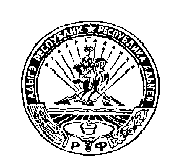 АДЫГЭ РЕСПУБЛИКМУНИЦИПАЛЬНЭ  ГЪЭПСЫКIЭ ЗИIЭ «ФЭДЗ  КЪОДЖЭ ПСЭУПI»385438 къ. Фэдз,Краснооктябрьска иур №104